7	рассмотреть возможные изменения и другие варианты в связи с Резолюцией 86 (Пересм. Марракеш, 2002 г.) Полномочной конференции о процедурах предварительной публикации, координации, заявления и регистрации частотных присвоений, относящихся к спутниковым сетям, в соответствии с Резолюцией 86 (Пересм. ВКР-07) в целях содействия рациональному, эффективному и экономному использованию радиочастот и любых связанных с ними орбит, включая геостационарную спутниковую орбиту;7(A)	Вопрос A − Ввод в действие частотных присвоений всем системам НГСО и рассмотрение поэтапного подхода к развертыванию систем НГСО в конкретных полосах частот и службахВведениеЧлены АТСЭ придерживаются следующих мнений по ключевым вопросам этой темы:Определение ввода в действиеЧлены АТСЭ считают, что определение ввода в действие частотных присвоений системам НГСО следует привести в соответствии с существующей практикой, содержащейся в Правилах процедуры, что означает сохранение непрерывного периода 90 дней для частотных присвоений ФСС/ПСС/РСС и отсутствие фиксированного периода для частотных присвоений, отличающихся от присвоений ФСС/ПСС/РСС.В отношении регламентарного положения п. 11.44C РР, касающегося ввода в действие для заявленных орбитальных плоскостей, члены АТСЭ могли бы поддержать вариант 2, указанный в Отчете ПСК19-2.Поэтапный подходПРИМЕЧАНИЕ. − При рассмотрении сроков применения этапов и связанных с этим факторов размещения, указанных в вышеприведенной таблице, ВКР-19 может рассмотреть вопрос о более гибком подходе в отношении операторов спутников НГСО, и в случае если они не будут соответствовать критериям процентного соотношения на первом либо втором этапах, указанных выше, то им будет необходимо добиться соответствия этим критериям на последующем этапе.Переходные мерыЧлены АТСЭ могли бы поддержать вариант 1, предусматривающий на данном этапе дату начала осуществления поэтапного подхода 1 января 2021 года.Полосы частот и службы для применения поэтапного подходаЧлены АТСЭ поддерживают применение поэтапного подхода в отношении систем НГСО, работающих в ФСС, РСС и ПСС, но не тех, что работают в РНСС.Члены АТСЭ не возражают, чтобы на данном этапе применялся подход в отношении следующих полос частот ПСС, по которым не было достигнуто согласие, и которые указаны в Отчете ПСК: 137−137,025 МГц, 137,025−137,175 МГц, 137,175−137,825 МГц, 137,825−138 МГц, 148−149,9 МГц, 149,9−150,05 МГц (эта полоса 149,9−150,05 МГц очевидно ошибочно указана в Отчете ПСК как полоса 137−138 МГц), 399,9−400,05 МГц и 400,15−401 МГц.Поэтапный подход – последствия непредставления поэтапной информации, (пункты с 11 по 11ter раздела решает)Члены АТСЭ высказались за вариант 1.Поэтапный подход – многократное использование космических аппаратов для ввода в действие либо для зачета в этапы других систем (п. 12 раздела решает)Члены АТСЭ выразили некоторое предпочтение альтернативному варианту 2 (NOC) на данном этапе.Ввод в действие – допуски для значений орбитальных характеристикЧлены АТСЭ на данном этапе не  поддерживают применение значений допусков, поскольку в рамках данного исследовательского цикла МСЭ-R не разработал какой-либо технической основы для определения величины допустимого расхождения между характеристиками заявленных орбитальных плоскостей и характеристиками орбитальных плоскостей, связанных с любыми развернутыми космическими станциями.Предложения	ACP/24A19A1/1Это один из самых сложных и критически важных вопросов, который ВКР-19 предстоит рассмотреть и по которому ей предстоит принять решение.В связи с тем, что некоторые вопросы, связанные с поэтапным подходом, носят предварительный характер, а также, что некоторые из этих факторов сильно взаимосвязаны, отдельное решение по одному элементу без учета  другого элемента (других элементов) представляется неуместным и контрпродуктивным, поскольку такое решение подорвет ту гибкость, которой должна обладать ВКР-19 для того, чтобы сделать общую оценку всех элементов поэтапного подхода с учетом взаимозависимости каждого из элементов, а также на основе изучения наиболее вероятных альтернативных вариантов.Члены АТСЭ приняли решение представить несколько наиболее вероятных вариантов с тем, чтобы ВКР-19 могла свободно и четко проанализировать ситуацию не испытывая влияния со стороны одного конкретного варианта, провести тщательное изучение ситуации и принять соответствующие решение с учетом результатов предстоящих переговоров между существующими и непосредственными потенциальными пользователями/операторами, применяющими поэтапный подход для НГСО.В таблице приведены наиболее вероятные варианты:ПРИМЕЧАНИЕ. − При рассмотрении сроков применения этапов и связанных с этим факторов размещения, указанных в вышеприведенной таблице, ВКР-19 может рассмотреть вопрос о более гибком подходе в отношении операторов спутников НГСО, и в случае если они не будут соответствовать критериям процентного соотношения на первом либо втором этапах, указанных выше, то им будет необходимо добиться соответствия этим критериям на последующем этапе.Основания:	Выполнение пункта 7 повестки дня ВКР-19, Вопрос A.______________Всемирная конференция радиосвязи (ВКР-19)
Шарм-эль-Шейх, Египет, 28 октября – 22 ноября 2019 года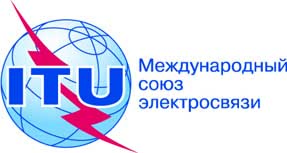 ПЛЕНАРНОЕ ЗАСЕДАНИЕДополнительный документ 1
к Документу 24(Add.19)-R20 сентября 2019 годаОригинал: английскийОбщие предложения Азиатско-Тихоокеанского сообщества электросвязиОбщие предложения Азиатско-Тихоокеанского сообщества электросвязиПредложения для работы конференцииПредложения для работы конференцииПункт 7(A) повестки дняПункт 7(A) повестки дняЭтапыПериоды применения этапов
(количество лет после окончания семилетнего регламентарного периода либо после 1 января 2021 года, в зависимости от того, какой срок наступит позднее)Минимальное процентное соотношение развернутых спутников, соответствующее критериям этапа12−3 года10%24−5 лет30−50%37 лет90−95% /100%ЭтапыПериоды применения этапов
(количество лет после окончания семилетнего регламентарного периода либо после 1 января 2021 года, в зависимости от того, какой срок наступит позднее)Минимальное процентное соотношение развернутых спутников, соответствующее критериям этапа12−3 года10%24−5 лет30-50%37 лет90-95% /100%